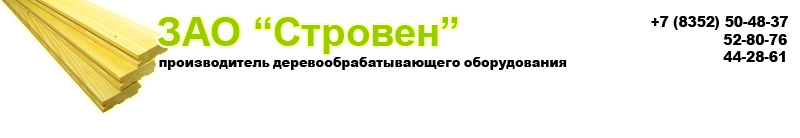 Уважаемые, господа!ЗАО «Стровен» предлагает  рассмотреть  предложение  о  приобретении  круглопильного станка ЦДС-600. Абсолютно новый лесопильный станок, предназначенный для распиловки бревен диаметром до 410 мм. Использование двух пил диаметром всего 630 мм позволяет полностью отказаться от услуг пилоправа, при этом высота пропила составляет 400 мм. Высота пропила нижней пилы в 205 мм означает, что вы можете пилить лафет не используя верхний узел допиловки, при этом экономя электроэнергиюГарантия на все оборудование составляет 12 месяцев, сертифицировано. Срок изготовления – 14 календарных дней, без предоплаты.Доставка автотранспортом или ж/д контейнером.Производим пусконаладочные работы, которые оформляются по отдельному договору. Производим обучение персонала. Всегда рады ответить на любые ваши вопросы по тел.: 8(8352)44-28-61, 8-967-470-62-32Заявку на приобретение оборудования можно отправить на e-mail: stroven@bk.ru  либо по факсу 8(8352)50-48-37 Вся подробная информация есть на нашем сайте: www.zao-stroven.ru 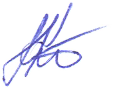 С наилучшими пожеланиями!Генеральный директор.                                                                                         /Кирюхин П.Н./ Круглопильный станок ЦДС – 600Дополнительное оборудованиеДополнительное оборудованиеБазовая комплектация: 940 000 руб.НаименованиеЦена, руб.-  трехсекционная рама с разделителями;-  верхний допиливающий узел-  направляющие ролики с опорами;-  стол с цепным приводом и сбрасывателями;-  пильный вал;-  механическое измерительное устройство;-  гидромеханическое прижимное устройство;-  гидравлическая система, оснащенная маслобаком, гидравлическими насосами, управляющей гидравлической аппаратурой и исполнительными механизмами;-  главный привод станка, оснащенный электродвигателем и клиноременными передачами;-  органы управления;-  защитные устройства и ограждения;-  эксгаустер для опилок с центробежным вентилятором;-  электрический шкаф управления.станок заточный стационарный37 000-  трехсекционная рама с разделителями;-  верхний допиливающий узел-  направляющие ролики с опорами;-  стол с цепным приводом и сбрасывателями;-  пильный вал;-  механическое измерительное устройство;-  гидромеханическое прижимное устройство;-  гидравлическая система, оснащенная маслобаком, гидравлическими насосами, управляющей гидравлической аппаратурой и исполнительными механизмами;-  главный привод станка, оснащенный электродвигателем и клиноременными передачами;-  органы управления;-  защитные устройства и ограждения;-  эксгаустер для опилок с центробежным вентилятором;-  электрический шкаф управления.подъемник гидравлический84 000-  трехсекционная рама с разделителями;-  верхний допиливающий узел-  направляющие ролики с опорами;-  стол с цепным приводом и сбрасывателями;-  пильный вал;-  механическое измерительное устройство;-  гидромеханическое прижимное устройство;-  гидравлическая система, оснащенная маслобаком, гидравлическими насосами, управляющей гидравлической аппаратурой и исполнительными механизмами;-  главный привод станка, оснащенный электродвигателем и клиноременными передачами;-  органы управления;-  защитные устройства и ограждения;-  эксгаустер для опилок с центробежным вентилятором;-  электрический шкаф управления.кантователь92 000-  трехсекционная рама с разделителями;-  верхний допиливающий узел-  направляющие ролики с опорами;-  стол с цепным приводом и сбрасывателями;-  пильный вал;-  механическое измерительное устройство;-  гидромеханическое прижимное устройство;-  гидравлическая система, оснащенная маслобаком, гидравлическими насосами, управляющей гидравлической аппаратурой и исполнительными механизмами;-  главный привод станка, оснащенный электродвигателем и клиноременными передачами;-  органы управления;-  защитные устройства и ограждения;-  эксгаустер для опилок с центробежным вентилятором;-  электрический шкаф управления.окариватель38 000-  трехсекционная рама с разделителями;-  верхний допиливающий узел-  направляющие ролики с опорами;-  стол с цепным приводом и сбрасывателями;-  пильный вал;-  механическое измерительное устройство;-  гидромеханическое прижимное устройство;-  гидравлическая система, оснащенная маслобаком, гидравлическими насосами, управляющей гидравлической аппаратурой и исполнительными механизмами;-  главный привод станка, оснащенный электродвигателем и клиноременными передачами;-  органы управления;-  защитные устройства и ограждения;-  эксгаустер для опилок с центробежным вентилятором;-  электрический шкаф управления.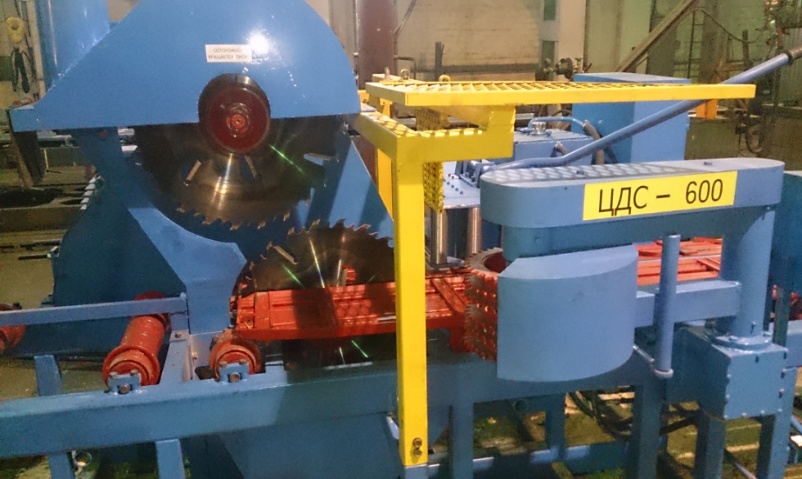 